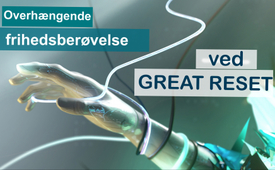 Overhængende frihedsberøvelse ved "Great Reset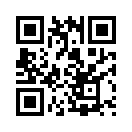 Overhængende frihedsberøvelse ved "Great Reset" 
Den velkendte amerikanske politiker og læge Ron Paul advarer om den planlagte transformation gennem "Great Reset". Hele verdensbefolkningen skal strengt fratages al frihed til fordel for store virksomheder og udvidelse af politisk magt. [Fortsæt med at læse]Overhængende frihedsberøvelse ved "Great Reset" 

Ronald Ernest "Ron" Paul er en velkendt amerikansk politiker og læge. 
Siden 1976 har han været medlem af det republikanske parti i den amerikanske kongres i 12 perioder og har kørt som præsidentkandidat flere gange. 
Han er i øjeblikket medlem af det tredje største parti i USA kaldet ”Libertarian Party”, der kæmper for frihedsrettigheder. I 2015 grundlagde han sin egen uddannelsesplatform "Ron Paul Liberty Report". 

Den 4. januar 2021 kommenterede Ron Paul Klaus Schwabs "The Great Reset", eller på dansk “Den store nye start". Kla.TV offentliggør sin mening i en let forkortet version. 
Ron Paul er en yderst kompetent oplyser, hvis budskaber primært er rettet mod dem, der allerede er dybt fortrolige med større økonomiske og politiske viklinger. Da vi anbefaler hans bidrag til "The Great Reset" til alle seere, tilføjer Kla.TV forklaringer til Ron Pauls rapport for at give sine seere en forståelse af nogle af hans tekniske udtryk. Den "Great Reset " betyder udvidelse af regeringsmagt og undertrykkelse af frihed. 
Grundlæggeren og formanden for World Economic Forum, Klaus Schwab, har foreslået at bruge overreaktionen [frygt og panik blandt folket forårsaget af mediehype] til coronavirus til at udråbe en verdensomspændende "Great Reset". 
Denne "Great Reset" handler om at udvide regeringsmagt og undertrykke frihed rundt om i verden. Schwab forestiller sig et autoritært system, hvor store virksomheder fungerer som en partner for regeringen. 
Stor kapital ville udøve sine statsstøttede monopolbeføjelser for at maksimere værdien for "interessenter" snarere end for aktionærer. Interessenter er alle personer, interessegrupper, interessenter osv. Tilknyttet en virksomhed eller aktivt involveret i et projekt, der har en legitim interesse i forløbet eller resultatet af en proces eller et projekt, såsom investorer, banker, kunder, leverandører, medarbejdere eller tjenesteudbydere Virksomhed. "Interessenter" kan være regeringen, internationale organisationer, virksomheden selv og også "civilsamfundet". 

Naturligvis vil regeringsbureaukrater og politikere sammen med stærke særlige interesser beslutte, hvem der er og ikke er, hvad der er i interessentens interesse, og hvilke skridt virksomheder skal tage for at maksimere interessentværdien. Folks egne ønsker er ikke i forgrunden. 

Den „Great Reset“ vil udvide overvågningstilstanden dramatisk gennem realtidssporing. 
Det vil også kræve, at folk får digitale certifikater til at rejse og endda implanterer teknologi i deres kroppe for at overvåge dem. Realtidssporing betyder sporing af internetbrugerdata i realtid for at analysere og evaluere interesser eller bevægelsesprofiler. Det kan stort set sammenlignes med sporing, hvor en pakke, der skal leveres, i øjeblikket er placeret. Schwabs forslag til overvågning inkluderer hans idé om at bruge hjerneskanninger og nanoteknologi til at forudsige individers fremtidige opførsel og om nødvendigt forhindre dem. Hjerneskanninger kan bruge den nyeste teknologi til at kortlægge hjerneaktiviteter i realtid, dvs. se hjernen på arbejde, fx når man taler, tænker, føler, drømmer eller lyver. Nanoteknologi undersøger det mindste stof - nanopartikler, der er partikler en milliontedel af en millimeter i størrelse. 
De er i stand til at trænge igennem væv, og lysimpulser kan bruges til at kontrollere aktiviteterne i nerveceller i forskellige hjerneområder og udøve en vis grad af kontrol der. 
Dette betyder, at enhver, hvis hjerne er blevet "scannet", kan miste deres ret til andet ændringsforslag og andre rettigheder, fordi en regeringsbureaukrat fandt ud af, at personen skulle begå en forbrydelse. Systemet med forfølgelse og overvågning kunne bruges til at tavse dem, der udtrykker "farlige" politiske synspunkter, såsom at den ”Great Reset” krænker vores gudgivne rettigheder til liv, frihed og jagt på lykke. 

Den anden ændring i De Forenede Staters forfatning, en del af ”Bill of Rights”, siger, at våbenejerskab og transport af våben ikke må begrænses. Den Great Reset inkluderer også en enorm udvidelse af velfærdsstaten gennem et universelt grundindkomstprogram. 
Dette kan tjene til at sikre overholdelse af de autoritære foranstaltninger i "Great Reset". 
Det vil også være meget dyrt. 
Den deraf følgende stigning i statsgæld vil ikke blive betragtet som et problem af dem, der tror på moderne valutateori. Dette er den seneste version af eventyret, at underskud ikke betyder noget, så længe Federal Reserve tjener penge på gæld.Den amerikanske centralbank (Federal Reserve) køber ubegrænsede mængder af amerikanske statsobligationer til at finansiere voksende budgetunderskud, såsom dem, der er forårsaget af Corona-krisen. Hvis centralbankens obligationsbeholdninger ikke kan sælges, kaldes dette permanent monetarisering. National gæld konverteres til penge, nye penge udskrives for at reducere national gæld. 

De nuværende igangværende lockdowns fremhæver farerne ved regeringens kontrol over økonomien og vores personlige liv. Lockdowns har øget arbejdsløsheden, fået mange små virksomheder til at lukke og ført til mere stofmisbrug, vold i hjemmet og selvmord. 
Det siges, at lockdowns blev beordret på grund af en virus, der faktisk ikke er en stor trussel mod en meget stor procentdel af den amerikanske offentlighed. 

Men i stedet for at tage en anden tilgang fortsætter politikerne med at stole på den mislykkede nedlåsningspolitik: lukning af detailhandelen, bøder, iført masker, udgangsforbud, social afstand, isolation, hjemmekontor osv. I mellemtiden tøver store teknologivirksomheder, der allerede ofte samarbejder med regeringen, alle, der sætter spørgsmålstegn ved den officielle linje om coronavirustruslen eller effektiviteten af lockdowns, masker og vacciner. 
Dette sker, fordi eksperter, forskere, lægeforeninger og endda advokater ikke har lov til at tale offentligt med deres afvigende stemmer, og enhver offentlig kontroversiel diskussion forhindres af mediecensur. Publikationer på sociale platforme slettes, hvis de ikke overholder den offentlige menings diktering. 

Ron Pauls afsluttende erklæring: 
Det katastrofale svar på Covid er bare det seneste eksempel på, hvordan de, der opgiver friheden til sikkerhed eller sundhed, ender med at være ufrie, usikre og usunde. 
I stedet for den " Great Reset" af et autoritært system har vi virkelig brug for en stor genfødsel af frihed!fra avrKilder:Den "store nulstilling", udvidelsen af regeringsmagten og undertrykkelsen af friheden http://ronpaulinstitute.org/archives/featured-articles/2021/january/04/the-great-reset-is-about-expanding-government-power-and-suppressing-liberty/
James Corbett Instruktioner til den store genstart Uddrag Klaus Schwab, WWF- grundlægger, The Great Reset, TYSK  https://www.bitchute.com/video/lFjYTm4PtlOR/
Fra forskning i nanoteknologi i forbindelse med hjernefunktion https://www.elektronikpraxis.vogel.de/nanotechnologie-forscher-steuern-verhalten-mit-lichtimpulsen-a-684966/
https://www.spektrum.de/news/neue-hirnscan-methode-misst-in-echtzeit/1639644Dette kan også interessere dig:#GreatReset-da - www.kla.tv/GreatReset-da

#KL-da - www.kla.tv/KL-da

#meinungudenmakeup-da - www.kla.tv/meinungudenmakeup-da

#WEF-da - www.kla.tv/WEF-daKla.TV - De andre nyheder ... gratis - uafhængige - ucensurerede ...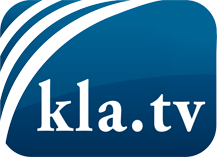 hvad medierne ikke bør tie stille om ...Lidt hørt - af folket, for folket! ...regular News at www.kla.tv/daHold dig opdateret - det er det hele værd!Gratis tilmelding til vores e-mail-nyhedsbrev her: www.kla.tv/abo-enSikkerhedsrådgivning:Desværre bliver modstemmer censureret og undertrykt mere og mere. Så længe vi ikke rapporterer i overensstemmelse med de korporative mediers ideologi og interesser, er vi konstant i fare for, at der vil blive fundet undskyldninger for at lukke eller skade Kla.TV.Så tilmeld dig et internetuafhængigt netværk i dag! Klik her: www.kla.tv/vernetzung&lang=daLicens:    Creative Commons-licens med tilskrivning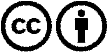 Spredning og gengivelse er tilladt, hvis Kla.TV med kildeangivelse. Intet indhold må præsenteres uden for sammenhæng.
Statsfinansierede institutioner må ikke anvende den uden skriftlig tilladelse fra Kla.TV. Overtrædelse vil blive retsligt forfulgt.